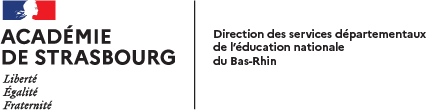 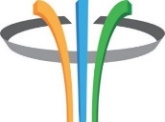 Partie à compléter par l’AESH NOM :   	 Prénom : 	Fonction : AESH Résidence Administrative PIAL (RNE PIAL) : 	Lieu d’exercice de l’AESH : 	sollicite l’autorisation de s’absenter aux dates suivantes : avec rattrapage 		 sans rattrapage Plan de rattrapage (le cas échéant) :	MOTIF de l’absence : Merci de joindre le justificatif (arrêt de travail, convocation, certificat médical, autres…) Maladie (Le 1er jour de ce congé fait l’objet d’une retenue sur rémunération au titre du jour de carence conformément à l’art. 115 de la loi du 30.12.2017) Enfant malade Examens / Concours (joindre copie de la convocation et de l’attestation de présence aux épreuves)Natures des épreuves : 	Dates des épreuves : 	Jour(s) de préparation (exonération) : 	 Paternité – date de naissance de l’enfant : 	 Evénement familial : 	 Autre (préciser) : 	 Convenances personnelles (préciser) : 	Fait à 	, le ……………………	 Signature :	 JoursLundiMardiMercrediJeudiVendrediDatesHorairesClasses / Elèves concernésAvis du responsable (directeur, principal, proviseur, responsable de formation du SEI) Favorable avec rattrapage Favorable sans rattrapage Favorable avec solde Favorable sans solde DéfavorableObservations : Observations : Incidence sur le fonctionnement de la journée : Incidence sur le fonctionnement de la journée : Incidence sur le fonctionnement de la journée : Signature du responsable : Absence de droit Accord Accord avec rattrapage Avec solde Absence facultative Refus Accord sans rattrapage Sans soldeDate et Visa de l’employeur :Date et Visa de l’employeur :Date et Visa de l’employeur :Date et Visa de l’employeur :